Технологическая карта урока «Высказывание. Логические операции»Этапы урокаДеятельность учителяДеятельность учащихсяНомер слайдаУУД на этапах урокаОрганизационный моментПодготовка к началу урока.Дети рассаживаются по местам. Проверяют наличие принадлежностей.1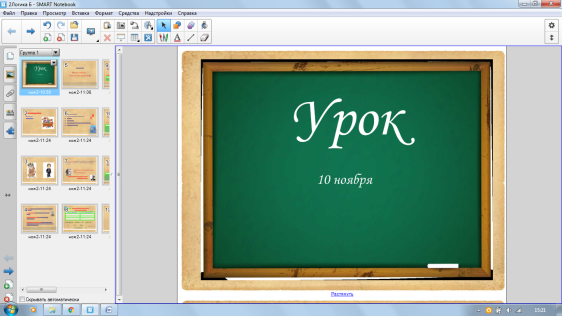 Личностные УУД: формирование навыков самоорганизации;формирование навыков письма;Регулятивные:развитие умения прогнозировать предстоящую работу.Запись домашнего задания.§§ 1.3.1, 1.3.2РТ №№ 80, 81Работа с дневниками2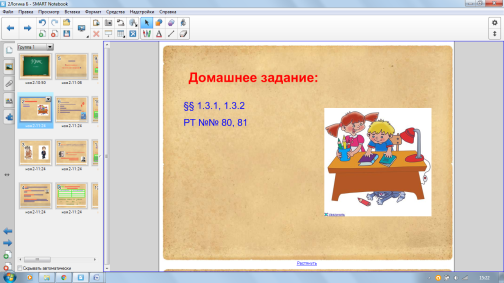 Личностные УУД: формирование навыков самоорганизации;формирование навыков письма;Регулятивные:развитие умения прогнозировать предстоящую работу.Формулирование темы и целей На слайде изображены два представителя эволюции человека. Какова их основная отличительная черта?Разум, умение общаться, мыслить.3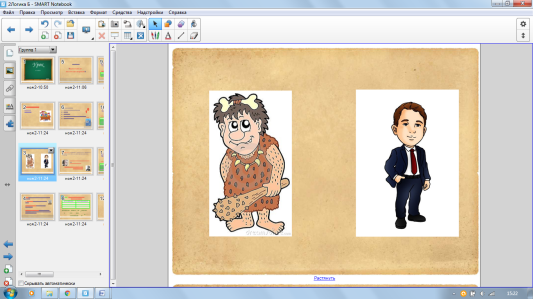 Регулятивные:развитие умения формулировать тему и цель урока в соответствии с задачами и нормами русского языкаЛичностные: развитие логического мышления, познавательной активностиФормулирование темы и целей Как вы думаете существует ли наука, которая учит нас правильно мыслить, строить выводы?да4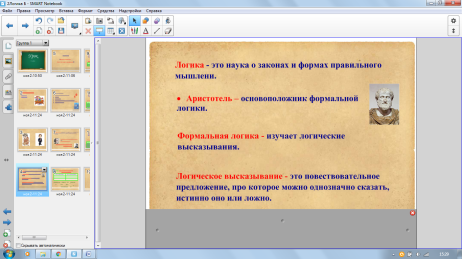 Регулятивные:развитие умения формулировать тему и цель урока в соответствии с задачами и нормами русского языкаЛичностные: развитие логического мышления, познавательной активностиФормулирование темы и целей Как называется эта наука?Логика (возможно ответят)4 (открываю шторку для первого абзаца)Регулятивные:развитие умения формулировать тему и цель урока в соответствии с задачами и нормами русского языкаЛичностные: развитие логического мышления, познавательной активностиФормулирование темы и целей Основоположником логики как науки является древнегреческий философ и ученый Аристотель. 4 (открываю шторку для второго абзаца)Регулятивные:развитие умения формулировать тему и цель урока в соответствии с задачами и нормами русского языкаЛичностные: развитие логического мышления, познавательной активностиФормулирование темы и целей Обратите внимание на появившееся предложение, какое слово вам здесь не знакомо? формальное 4 (открываю шторку для третьего абзаца)Регулятивные:развитие умения формулировать тему и цель урока в соответствии с задачами и нормами русского языкаЛичностные: развитие логического мышления, познавательной активностиФормулирование темы и целей Что означает это понятие?Ответы детей4 (открываю шторку для третьего абзаца)Регулятивные:развитие умения формулировать тему и цель урока в соответствии с задачами и нормами русского языкаЛичностные: развитие логического мышления, познавательной активностиФормулирование темы и целей Давайте обобщим данное понятие. Это наука, которая не обращает внимание на содержание, а изучает правильность построения высказываний.Регулятивные:развитие умения формулировать тему и цель урока в соответствии с задачами и нормами русского языкаЛичностные: развитие логического мышления, познавательной активностиФормулирование темы и целей А теперь самый главный вопрос, что же такое «высказывание»? Ответы детей4 (открываю шторку для четвертого абзаца)Регулятивные:развитие умения формулировать тему и цель урока в соответствии с задачами и нормами русского языкаЛичностные: развитие логического мышления, познавательной активностиФормулирование темы и целей Давайте запишем определение этого понятия.Записывают в тетрадь4 (открываю шторку для четвертого абзаца)Регулятивные:развитие умения формулировать тему и цель урока в соответствии с задачами и нормами русского языкаЛичностные: развитие логического мышления, познавательной активностиФормулирование темы и целей Мы с ваши подошли к теме урока. Озвучьте ее. Высказывания. 5 (открываю шторку темы урока)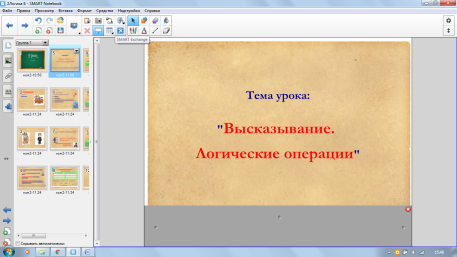 Регулятивные:развитие умения формулировать тему и цель урока в соответствии с задачами и нормами русского языкаЛичностные: развитие логического мышления, познавательной активностиФормулирование темы и целей Давайте запишем тему урока «Высказывание. Логические операции»Записывают в тетрадь5 (открываю шторку темы урока)Регулятивные:развитие умения формулировать тему и цель урока в соответствии с задачами и нормами русского языкаЛичностные: развитие логического мышления, познавательной активностиФормулирование темы и целей  Теперь поставим цель урока. Чему мы сегодня должны научиться?Узнать о понятии «высказывание»;Какие бывают высказывания;Что можно с ними делать?5 (открываю шторку темы урока)Регулятивные:развитие умения формулировать тему и цель урока в соответствии с задачами и нормами русского языкаЛичностные: развитие логического мышления, познавательной активностиОбъяснение темы, работа в группах, самопроверкаИспользуя определение ЛВ, проверим, можно ли считать ЛВ следующие предложения и как графически обозначить, что они истинны или ложны:Сейчас идет дождь.Вчера жирафы улетели на север.Красиво!Который час?В городе N живет более 2 миллионов человек.Посмотрите на улицу.(уточняю: высказывания – 1, 2.3, 4 не высказывания т.к. не повествовательное предложение.5 – мы не можем ничего сказать о неизвестном городе.6 – это призыв к действию, а побудительное предложение не может быть ЛВ).Истинное ЛВ – 1; ложное – 0. Определяют истинные и ложные высказывания.Объясняют почему другие не высказывания.6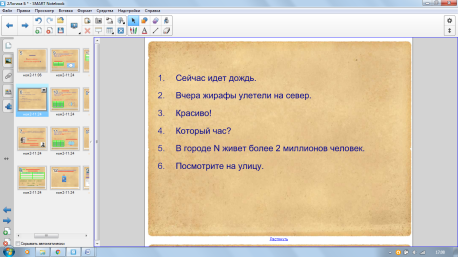 Познавательные УУД:формирование представлений о понятиях: высказывание, логические операции, логические связки. Личностные:развитие внимания, зрительной и слуховой памяти, логического мышления. Коммуникативные:умение работать в группах, развитие диалогической речи Объяснение темы, работа в группах, самопроверкаА сейчас мы с вами подошли ко второй теме урока. Мы будем учиться работать с ЛВ, и на основе известных ЛВ строить новые.Познавательные УУД:формирование представлений о понятиях: высказывание, логические операции, логические связки. Личностные:развитие внимания, зрительной и слуховой памяти, логического мышления. Коммуникативные:умение работать в группах, развитие диалогической речи Объяснение темы, работа в группах, самопроверкаСуществует раздел в логике изучающий это. Откройте стр. 24 и найдите название этого раздел и его определение.Ищут и озвучивают «алгебра логики»7 (открываю шторку после озвучивания детьми названия раздела)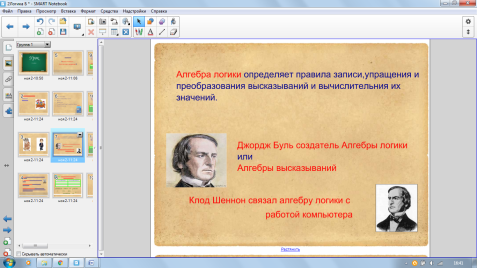 Познавательные УУД:формирование представлений о понятиях: высказывание, логические операции, логические связки. Личностные:развитие внимания, зрительной и слуховой памяти, логического мышления. Коммуникативные:умение работать в группах, развитие диалогической речи Объяснение темы, работа в группах, самопроверкаВысказывания могут быть простыми и сложными. Как вы думаете, из чего состоят сложные высказывания?Из нескольких простых8 (на слайде отображено только «простые и сложные высказывания», остальное закрыто шторкой)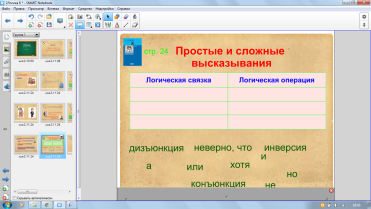 Познавательные УУД:формирование представлений о понятиях: высказывание, логические операции, логические связки. Личностные:развитие внимания, зрительной и слуховой памяти, логического мышления. Коммуникативные:умение работать в группах, развитие диалогической речи Объяснение темы, работа в группах, самопроверкаКак соединяются в сложном высказывании, простые.С помощью союзов, связок.Познавательные УУД:формирование представлений о понятиях: высказывание, логические операции, логические связки. Личностные:развитие внимания, зрительной и слуховой памяти, логического мышления. Коммуникативные:умение работать в группах, развитие диалогической речи Объяснение темы, работа в группах, самопроверкаНа стр. 24 ознакомьтесь с названиями ЛО, и ЛС.Открывают учебник и изучают таблицу.Познавательные УУД:формирование представлений о понятиях: высказывание, логические операции, логические связки. Личностные:развитие внимания, зрительной и слуховой памяти, логического мышления. Коммуникативные:умение работать в группах, развитие диалогической речи Объяснение темы, работа в группах, самопроверкаА теперь, заполним таблицу на доске расставив ЛО и ЛС.Подходят к доске, выполняют задание.8 (открываю шторку с заготовкой).Познавательные УУД:формирование представлений о понятиях: высказывание, логические операции, логические связки. Личностные:развитие внимания, зрительной и слуховой памяти, логического мышления. Коммуникативные:умение работать в группах, развитие диалогической речи Объяснение темы, работа в группах, самопроверкаТеперь, более серьезно ознакомимся с каждой операцией. Найдите в параграфе учебника определение ЛО «инверсия». Как вы его понимаете?Читают, отвечают.9 (открываю определение)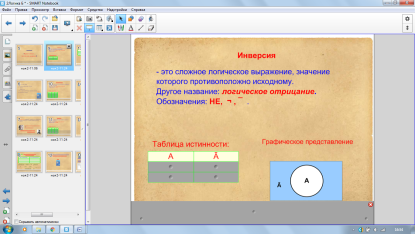 Познавательные УУД:формирование представлений о понятиях: высказывание, логические операции, логические связки. Личностные:развитие внимания, зрительной и слуховой памяти, логического мышления. Коммуникативные:умение работать в группах, развитие диалогической речи Объяснение темы, работа в группах, самопроверкаТеперь отобразим это определение в виде таблицы. Это называется «таблица истинности». Помним, что ФЛ отвлекается от содержания, из-за, этого ЛВ мы будем обозначать латинскими буквами.Формируют таблицу и используя правило, заполняют ее. Приводит примеры.9 (с детьми заполняю ТИ)Познавательные УУД:формирование представлений о понятиях: высказывание, логические операции, логические связки. Личностные:развитие внимания, зрительной и слуховой памяти, логического мышления. Коммуникативные:умение работать в группах, развитие диалогической речи Объяснение темы, работа в группах, самопроверкаТакже любую ЛО можно отобразить в графическом представлении, использую круги Эйлера.Формируют ГП.9 (с детьми заполняю ГП)Познавательные УУД:формирование представлений о понятиях: высказывание, логические операции, логические связки. Личностные:развитие внимания, зрительной и слуховой памяти, логического мышления. Коммуникативные:умение работать в группах, развитие диалогической речи Объяснение темы, работа в группах, самопроверкаНайдите в параграфе учебника определение ЛО «конъюнкции». Как вы его понимаете?Читают, отвечают.10 (открываю определение)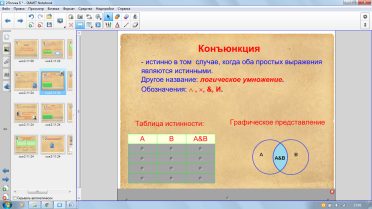 Познавательные УУД:формирование представлений о понятиях: высказывание, логические операции, логические связки. Личностные:развитие внимания, зрительной и слуховой памяти, логического мышления. Коммуникативные:умение работать в группах, развитие диалогической речи Объяснение темы, работа в группах, самопроверкаТеперь отобразим это определение в ТИФормируют таблицу и используя правило, заполняют ее. Приводит примеры.10 (с детьми заполняю ТИ)Познавательные УУД:формирование представлений о понятиях: высказывание, логические операции, логические связки. Личностные:развитие внимания, зрительной и слуховой памяти, логического мышления. Коммуникативные:умение работать в группах, развитие диалогической речи Объяснение темы, работа в группах, самопроверкаОтобразим в графическом представленииФормируют ГП.10 (с детьми заполняю ГП)Познавательные УУД:формирование представлений о понятиях: высказывание, логические операции, логические связки. Личностные:развитие внимания, зрительной и слуховой памяти, логического мышления. Коммуникативные:умение работать в группах, развитие диалогической речи Объяснение темы, работа в группах, самопроверкаНайдите в параграфе учебника определение ЛО «дизъюнкции». Как вы его понимаете?Читают, отвечают.11 (открываю определение)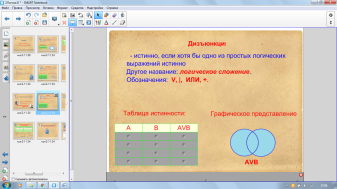 Познавательные УУД:формирование представлений о понятиях: высказывание, логические операции, логические связки. Личностные:развитие внимания, зрительной и слуховой памяти, логического мышления. Коммуникативные:умение работать в группах, развитие диалогической речи Объяснение темы, работа в группах, самопроверкаТеперь отобразим это определение в ТИФормируют таблицу и используя правило, заполняют ее. Приводит примеры.11 (с детьми заполняю ТИ)Познавательные УУД:формирование представлений о понятиях: высказывание, логические операции, логические связки. Личностные:развитие внимания, зрительной и слуховой памяти, логического мышления. Коммуникативные:умение работать в группах, развитие диалогической речи Объяснение темы, работа в группах, самопроверкаОтобразим в графическом представленииФормируют ГП.11 (с детьми заполняю ГП)Познавательные УУД:формирование представлений о понятиях: высказывание, логические операции, логические связки. Личностные:развитие внимания, зрительной и слуховой памяти, логического мышления. Коммуникативные:умение работать в группах, развитие диалогической речи Объяснение темы, работа в группах, самопроверкаЛО имеют свои приоритеты. Найдите их в учебнике. Запишите в тетрадь.Проговаривают приоритетности, записывают12 (анимация по щелчку, когда озвучат)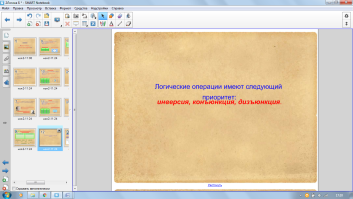 Познавательные УУД:формирование представлений о понятиях: высказывание, логические операции, логические связки. Личностные:развитие внимания, зрительной и слуховой памяти, логического мышления. Коммуникативные:умение работать в группах, развитие диалогической речи Закрепление изученного материала, решение задач, работа в группах.На слайде вы видите задачу, решим ее.Читаю задачу. Представим эту таблицу, используя круги Эйлера.Составляют схему.13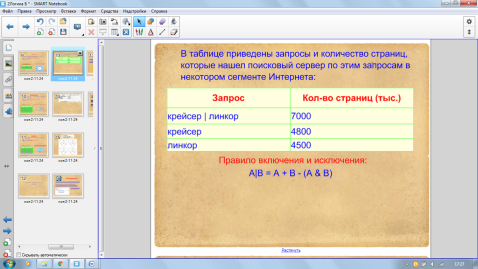 13 (анимация по щелчку)Личностные:Формирование умения принятия и использования нового материала для решения задач;Формирования умения работы в тестовой программе MyTestX;Развитие информационной кольтуры;Регулятивные:Умение планировать последовательность действий при достижении целиКоммуникативные:умение работать в группах, развитие диалогической речиЗакрепление изученного материала, решение задач, работа в группах.Задания такого типа мы будим решать с помощью правила включения и исключения. Запишем правило.Записывают.1313 (анимация по щелчку)Личностные:Формирование умения принятия и использования нового материала для решения задач;Формирования умения работы в тестовой программе MyTestX;Развитие информационной кольтуры;Регулятивные:Умение планировать последовательность действий при достижении целиКоммуникативные:умение работать в группах, развитие диалогической речиЗакрепление изученного материала, решение задач, работа в группах.Теперь подставив известные значения, решим данное уравнение.Решают.Личностные:Формирование умения принятия и использования нового материала для решения задач;Формирования умения работы в тестовой программе MyTestX;Развитие информационной кольтуры;Регулятивные:Умение планировать последовательность действий при достижении целиКоммуникативные:умение работать в группах, развитие диалогической речиЗакрепление изученного материала, решение задач, работа в группах.Следующая задача в РТ №78, кто к доске? Остальные решают в тетради.Решение у доски, самостоятельно. Самопроверка.14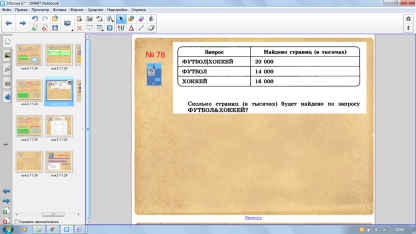 Личностные:Формирование умения принятия и использования нового материала для решения задач;Формирования умения работы в тестовой программе MyTestX;Развитие информационной кольтуры;Регулятивные:Умение планировать последовательность действий при достижении целиКоммуникативные:умение работать в группах, развитие диалогической речиЗакрепление изученного материала, решение задач, работа в группах.А теперь объединитесь в группы и решите задание в РТ №79.Решают. Выходят к доске, проверяют.15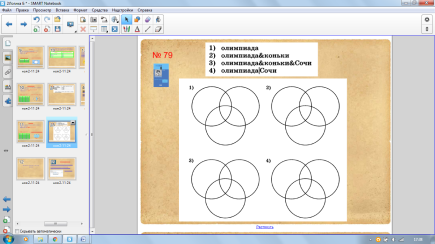 Личностные:Формирование умения принятия и использования нового материала для решения задач;Формирования умения работы в тестовой программе MyTestX;Развитие информационной кольтуры;Регулятивные:Умение планировать последовательность действий при достижении целиКоммуникативные:умение работать в группах, развитие диалогической речиЗакрепление изученного материала, решение задач, работа в группах.ТестированиеВыполняют тестирование на ПК.16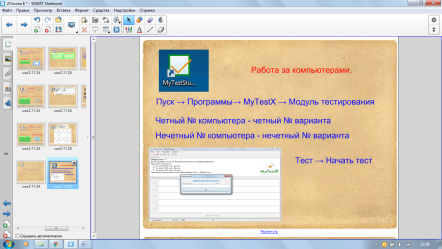 Личностные:Формирование умения принятия и использования нового материала для решения задач;Формирования умения работы в тестовой программе MyTestX;Развитие информационной кольтуры;Регулятивные:Умение планировать последовательность действий при достижении целиКоммуникативные:умение работать в группах, развитие диалогической речиИтоги урока, рефлексияМожете ли вы назвать тему урока?Вам было легко или были трудности?Что у вас получилось лучше всего и без ошибок?Какое задание было самым интересным и почему?Как бы вы оценили свою работу?Анализируют свою работу.17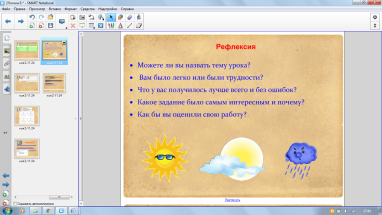 Личностные УУД:рефлексия способов и условий действия, контроль и оценка процесса и результатов деятельности